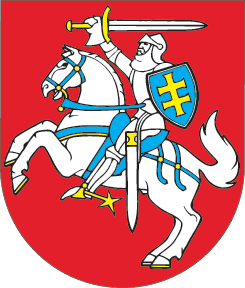 LIETUVOS RESPUBLIKOSSEIMO RINKIMŲ ĮSTATYMO NR. I-2721 37 IR 39 STRAIPSNIŲ PAKEITIMOĮSTATYMAS2014 m. liepos 17 d. Nr. XII-1071
Vilnius1 straipsnis. 37 straipsnio pakeitimasPakeisti 37 straipsnio 1 dalies 1 punktą ir jį išdėstyti taip:„1) vienmandatėse ir daugiamandatėje rinkimų apygardose partija, įregistruota pagal Lietuvos Respublikos politinių partijų įstatymą (toliau – Politinių partijų įstatymas) ne vėliau kaip likus 185 dienoms iki rinkimų, atitinkanti Politinių partijų įstatymo reikalavimus dėl partijos narių skaičiaus ir neturinti partijos, kuriai inicijuojamas likvidavimas, ar likviduojamos partijos teisinio statuso;“.2 straipsnis. 39 straipsnio pakeitimasPakeisti 39 straipsnio 1 dalį ir ją išdėstyti taip:„1. Prasidėjus kandidatų sąrašų pateikimo terminui, Teisingumo ministerija per vieną dieną Vyriausiosios rinkimų komisijos reikalavimu oficialiai patvirtina, kokios partijos yra įregistruotos, kokių partijų narių skaičius atitinka Politinių partijų įstatymo reikalavimus ir kurios iš jų turi partijos, kuriai inicijuojamas likvidavimas, ar likviduojamos partijos teisinį statusą.“3 straipsnis. Įstatymo įsigaliojimasŠis įstatymas įsigalioja 2015 m. sausio 1 d.Skelbiu šį Lietuvos Respublikos Seimo priimtą įstatymą. Respublikos Prezidentė	Dalia Grybauskaitė